PISANO DIJELJENJE BROJEVA DO 1 000 – vježbanje i ponavljanje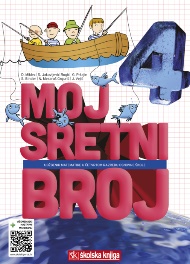 Zbirka zadataka (DZ), str. 95.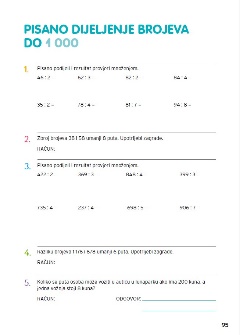 Prisjeti se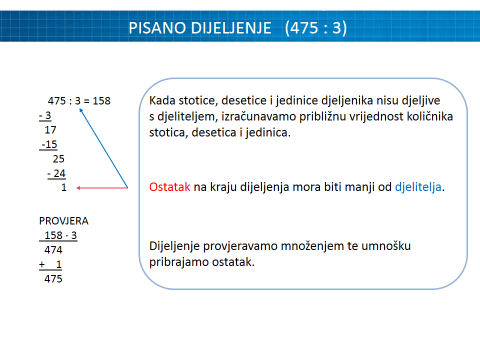 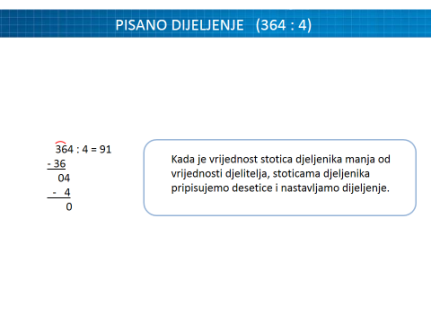 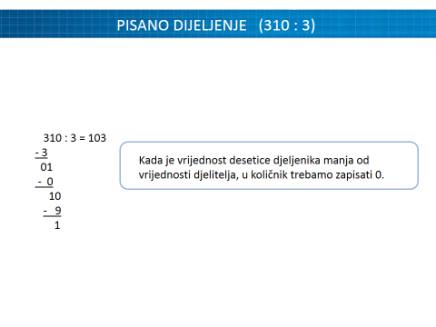 Od zadanih riječi složi rečenice.https://wordwall.net/hr/embed/ab7c16a66d4d41698ac86efa623f0ca0?themeId=48&templateId=47ZadatakU bilježnici pisano podijeli. Upiši rezultat.https://www.bookwidgets.com/play/FKZMRA?teacher_id=6175138502410240 Zabavi seIzračunaj i razvrstaj zadatke prema dobivenom količniku.https://wordwall.net/hr/embed/2ac1dbdd90d845e3a4926d7150f4a979?themeId=22&templateId=2